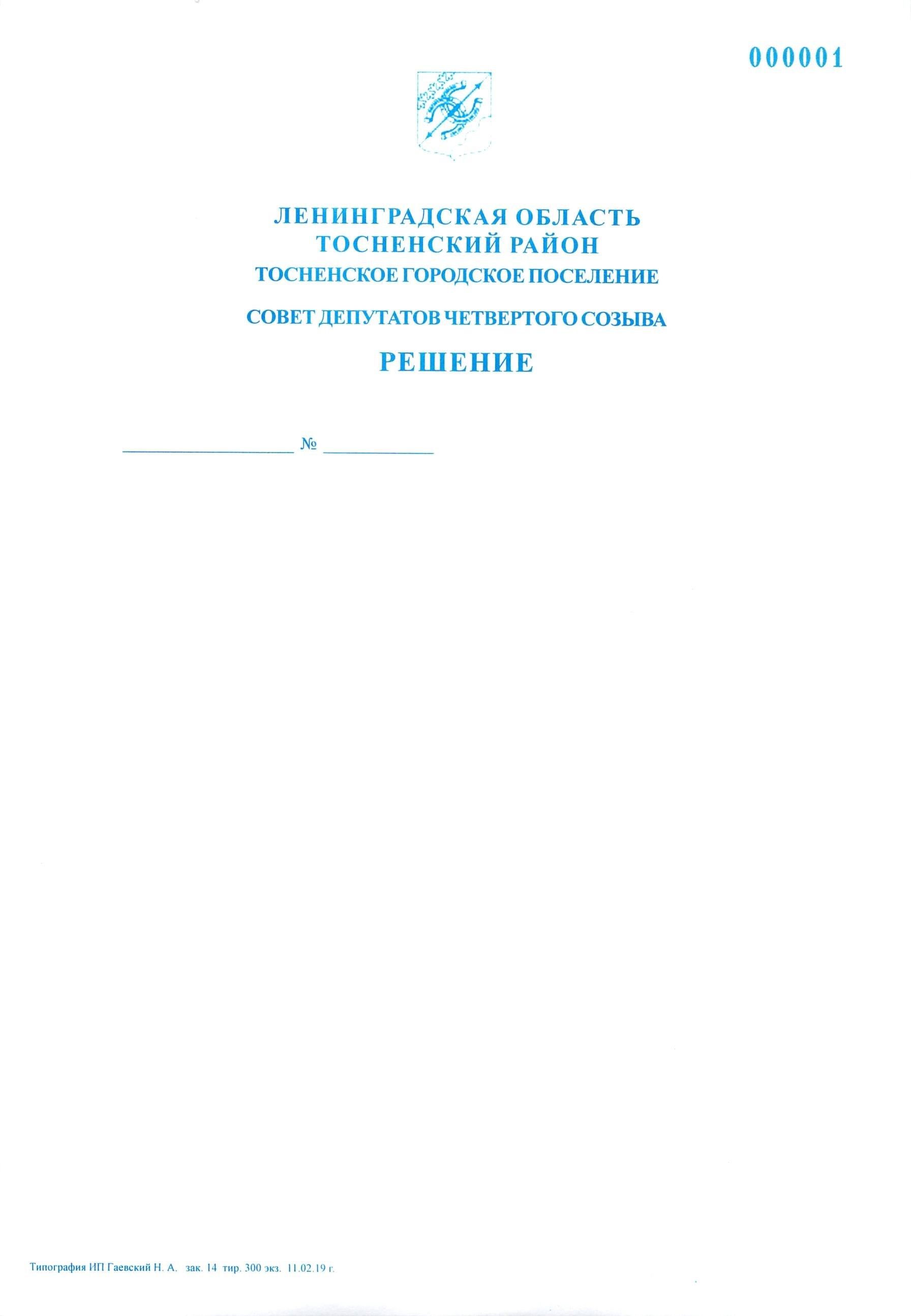         26.05.2020                        46Об Уставе Тосненского городского поселения Тосненского муниципального района Ленинградской областиВ целях приведения Устава Тосненского городского поселения Тосненского муниципального района Ленинградской области в соответствие с действующим законодательством, в соответствии с ФЗ от 06.10.2003 № 131-ФЗ «Об общих принципах организации местного самоуправления в РФ», Порядком организации и проведения общественных обсуждений, публичных слушаний на территории Тосненского городского поселения Тосненского района Ленинградской области, утвержденным решением совета депутатов Тосненского городского поселения Тосненского района Ленинградской области от 22.11.2018 № 159 (с учетом изменений, внесенных решением совета депутатов Тосненского городского поселения Тосненского муниципального района Ленинградской области от 05.07.2019 № 189), на основании предложения постоянной комиссии совета депутатов Тосненского городского поселения Тосненского муниципального района Ленинградской области по местному самоуправлению и социальным вопросам совет депутатов Тосненского городского поселения Тосненского муниципального района Ленинградской областиРЕШИЛ:Одобрить проект решения совета депутатов Тосненского городского поселения Тосненского муниципального района Ленинградской области о внесении изменений в Устав Тосненского городского поселения Тосненского муниципального района Ленинградской области (приложение).Назначить и провести публичные слушания по проекту решения совета депутатов Тосненского городского поселения Тосненского муниципального района Ленинградской области о внесении изменений в Устав Тосненского городского поселения Тосненского муниципального района Ленинградской области 02 июля 2020 года в 16.00 по адресу: Ленинградская область, г. Тосно, пр. Ленина, д. 32, большой зал администрации муниципального образования Тосненский район Ленинградской области.Аппарату совета депутатов Тосненского городского поселения Тосненского муниципального района Ленинградской области обеспечить официальное опубликование и обнародование настоящего решения и проекта решения совета депутатов Тосненского городского поселения Тосненского муниципального района Ленинградской области о внесении изменений в Устав Тосненского городского поселения Тосненского муниципального района Ленинградской области не позднее 30 мая 2020 года.Установить, что в публичных слушаниях вправе принять участие население Тосненского городского поселения Тосненского муниципального района Ленинградской области, а также иные заинтересованные лица.Установить, что ознакомление с проектом правового акта, выносимого на публичные слушания, осуществляется в источниках официального опубликования, обнародования.Установить, что предложения граждан, иных лиц по проекту решения совета депутатов Тосненского городского поселения Тосненского муниципального района Ленинградской области о внесении изменений в Устав Тосненского городского поселения Тосненского муниципального района Ленинградской области принимаются до 17.00 часов  по московскому времени 01 июля 2020 года аппаратом совета депутатов Тосненского городского поселения Тосненского муниципального района Ленинградской области по адресу Ленинградская область, г. Тосно, пр. Ленина, 32, каб. 22 тел. 8(81361)21903.Назначить ответственным за регистрацию участников публичных слушаний и за прием предложений по изменениям в Устав Тосненского городского поселения Тосненского муниципального района Ленинградской области Николаеву Наталью Николаевну, начальника сектора аппарата совета депутатов Тосненского городского поселения Тосненского муниципального района Ленинградской области.Аппарату совета депутатов Тосненского городского поселения Тосненского муниципального района Ленинградской области обеспечить организацию и проведение публичных слушаний, а также опубликование (обнародование) их результатов в установленном порядке.Глава Тосненского городского поселения                                                           А.Л. Канцерев     23 гаПриложение к решению совета депутатовТосненского городского поселенияТосненского муниципального районаЛенинградской области      26.05.2020            46                     от __________ №________ТОСНЕНСКОЕ ГОРОДСКОЕ ПОСЕЛЕНИЕ ТОСНЕНСКОГО МУНИЦИПАЛЬНОГО РАЙОНА ЛЕНИНГРАДСКОЙ ОБЛАСТИСОВЕТ ДЕПУТАТОВРЕШЕНИЕ_______________________ № __________О внесении изменений в Устав Тосненского городского поселения Тосненского муниципальногорайона Ленинградской областиВ целях приведения Устава Тосненского городского поселения Тосненского муниципального района Ленинградской области в соответствие с действующим законодательством,  в соответствии с ФЗ от 06.10.2003 № 131-ФЗ «Об общих принципах организации местного самоуправления в РФ» на основании предложения постоянной комиссии совета депутатов Тосненского городского поселения Тосненского муниципального района Ленинградской области по местному самоуправлению, принимая во внимание результаты публичных слушаний от ________________ года по проекту решения совета депутатов Тосненского городского поселения Тосненского муниципального района Ленинградской области о внесении изменений в Устав Тосненского городского поселения Тосненского муниципального района Ленинградской области совет депутатов Тосненского городского поселения Тосненского муниципального района Ленинградской областиРЕШИЛ:1. Внести следующие изменения в Устав Тосненского городского поселения Тосненского муниципального района Ленинградской области, утвержденный решением совета депутатов Тосненского городского поселения Тосненского района Ленинградской области от 16.12.2015 № 57, зарегистрированный Управлением Министерства юстиции Российской Федерации по Ленинградской области 28.01.2016 государственный регистрационный № RU 475171052016001, с изменениями, внесенными решениями совета депутатов Тосненского городского поселения Тосненского района Ленинградской области от 21.06.2017 № 107, от 24.04.2018 № 143, от 24.04.2019 № 182, от 26.11.2019 № 20 зарегистрированными ГУ Минюста РФ по Ленинградской области 26.07.2017, государственный регистрационный № RU 475171052017009,  08.05.2018, государственный регистрационный № RU 475171052018001, 24.05.2019 государственный регистрационный                      № RU475171052019001, 16.12.2019 государственный регистрационный                              № RU 475171052019002:1.1. Ч. 8 ст. 17 изложить в следующей редакции: «8. Осуществляющие свои полномочия на постоянной основе депутат, член выборного органа местного самоуправления, выборное должностное лицо местного самоуправления не вправе:8.1. Заниматься предпринимательской деятельностью лично или через доверенных лиц.8.2. Участвовать в управлении коммерческой или некоммерческой организацией, за исключением следующих случаев:- участие на безвозмездной основе в управлении политической партией, органом профессионального союза, в том числе выборным органом первичной профсоюзной организации, созданной в органе местного самоуправления, аппарате избирательной комиссии муниципального образования, участие в съезде (конференции) или общем собрании иной общественной организации, жилищного, жилищно-строительного, гаражного кооперативов, товарищества собственников недвижимости;- участие на безвозмездной основе в управлении некоммерческой организацией (кроме участия в управлении политической партией, органом профессионального союза, в том числе выборным органом первичной профсоюзной организации, созданной в органе местного самоуправления, аппарате избирательной комиссии муниципального образования, участия в съезде (конференции) или общем собрании иной общественной организации, жилищного, жилищно-строительного, гаражного кооперативов, товарищества собственников недвижимости) с предварительным уведомлением высшего должностного лица субъекта Российской Федерации (руководителя высшего исполнительного органа государственной власти субъекта Российской Федерации) в порядке, установленном законом субъекта Российской Федерации;- представление на безвозмездной основе интересов муниципального образования в совете муниципальных образований субъекта Российской Федерации, иных объединениях муниципальных образований, а также в их органах управления;- представление на безвозмездной основе интересов муниципального образования в органах управления и ревизионной комиссии организации, учредителем (акционером, участником) которой является муниципальное образование, в соответствии с муниципальными правовыми актами, определяющими порядок осуществления от имени муниципального образования полномочий учредителя организации либо порядок управления находящимися в муниципальной собственности акциями (долями в уставном капитале);- иные случаи, предусмотренные федеральными законами.8.3. Заниматься иной оплачиваемой деятельностью, за исключением преподавательской, научной и иной творческой деятельности. При этом преподавательская, научная и иная творческая деятельность не может финансироваться исключительно за счет средств иностранных государств, международных и иностранных организаций, иностранных граждан и лиц без гражданства, если иное не предусмотрено международным договором Российской Федерации или законодательством Российской Федерации.8.4. Входить в состав органов управления, попечительских или наблюдательных советов, иных органов иностранных некоммерческих неправительственных организаций и действующих на территории Российской Федерации их структурных подразделений, если иное не предусмотрено международным договором Российской Федерации или законодательством Российской Федерации.».1.2. Ч. 1 ст. 23 дополнить следующим: «Контрольно-счетный орган поселения обладает правами юридического лица.».2. Направить настоящее решение на государственную регистрацию в территориальный орган уполномоченного федерального органа исполнительной власти в сфере регистрации уставов муниципальных образований.3. Главе Тосненского городского поселения Тосненского муниципального района Ленинградской области обеспечить официальное опубликование и обнародование настоящего решения после его государственной регистрации в установленный законом срок. Глава Тосненского городского поселения                                                           А.Л. Канцерев                                                           